  温州市专业标准化技术委员会成立工作程序工作流程环节相关单位工  作  要  求相关文件/记录备注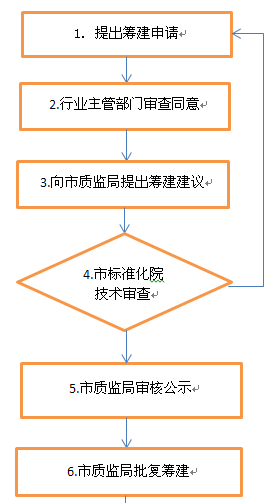  1-3筹建申请筹建单位 行业主管部门1．专业标准化技术委员会秘书处承担单位（筹建单位）向有关行业主管部门提出筹建申请2．市行业主管部门对筹建申请进行审查并签署意见，同意的向市质监局提出筹建建议。（1）《温州市专业标准化技术委员会筹建申请表》（2）《关于建议筹建××专业技术委员会的函》4-6批复筹建市标准化研究院市质监局1．市标准化院对组建标技委的必要性、秘书处承担单位具备的条件进行技术审查，报市质监局审核。2．市质监局对审核通过拟筹建的市标技委进行公示，公示无异议的予以批复筹建工作流程环节相关单位工  作  要  求相关文件/记录备注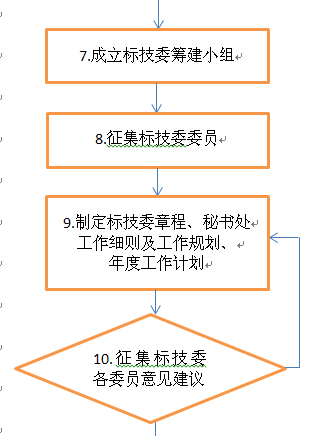 7-10组建过程秘书处承担单位（筹建单位）1.在6个月内完成委员征集和组建方案并向市质监局报送相关材料。2. 筹建单位不能在规定时间内完成市标技委筹建工作的，应当向市质监局提出延期筹建申请；期满后仍不能完成筹建工作，市质监局撤销对其筹建批复。（1）市有关行政主管部门建议成立市标技委的文件（2）市标技委筹建情况说明（3）市标技委章程草案及其编制说明（4）市标技委秘书处工作细则（5）标准体系表草案、工作规划（6）秘书处承担单位在人员、经费、办公场所与设施等方面的支持情况表（7）市标技委登记表、委员登记表和委员汇总表两个及以上单位联合筹建的，牵头单位负责组织协调并征求参与单位的意见和建议，并负责报送相关材料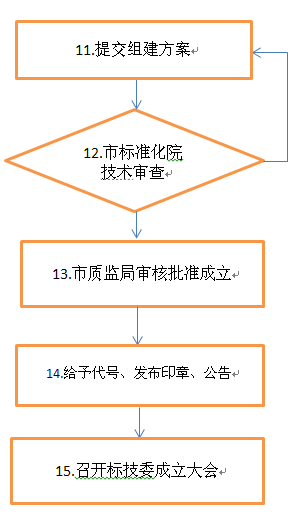 11-15审核批准秘书处承担单位（筹建单位）市标院市质监局1.市标院对筹建单位报送的材料进行技术审查，并将审查结果报市质监局审核。2.市质监局对符合要求的，予以批复成立，并给予代号、统一制作印章、在门户网站上向社会公告。3.对不符合要求的，责令筹建单位进行调整，符合要求后再批复成立；对调整后仍不符合要求的，撤销筹建。